У К Р А Ї Н АГОЛОВА ЧЕРНІВЕЦЬКОЇ ОБЛАСНОЇ РАДИ__________________________________________________________________________________________РОЗПОРЯДЖЕННЯ15 листопада  2021 р.				                               № 344-нПро відзначення працівників Головного управління статистики 
у Чернівецькій області з нагоди 
Дня працівників статистики
Відповідно до Положення про Почесну грамоту Чернівецької обласної ради, затвердженого рішенням 2-ї сесії обласної ради VІІІ скликання від 31.03.2021 № 99-2/21, розглянувши клопотання Головного управління статистики у Чернівецькій області від 12.10.2021 № 10-25/3580-21, нагородити Почесною грамотою Чернівецької обласної ради:за багаторічну сумлінну працю, високі професійні досягнення при виконанні завдань, покладених на органи державної статистики та з нагоди професійного свята – Дня працівників статистики.Голова обласної ради		                                               Олексій БОЙКОПАРУ
Леоніду Володимирівнуголовного спеціаліста відділу обробки даних статистики виробництва, фінансів, структурної статистики, торгівлі, енергетики та послуг управління обробки даних статистичних спостережень Головного управління статистики у Чернівецькій областіСУДЬЇНУ
Оресту Мар’янівнуголовного спеціаліста відділу обробки даних демографічної та соціальної статистики управління обробки даних статистичних спостережень Головного управління статистики 
у Чернівецькій областіХОДАН
Марину Іванівнуголовного спеціаліста-бухгалтера відділу фінансово-економічного забезпечення, бухгалтерського обліку та звітності управління фінансової роботи та господарського забезпечення  Головного управління статистики у Чернівецькій області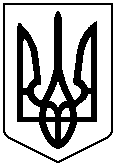 